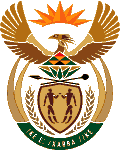 MINISTRY OF ENERGYREPUBLIC OF SOUTH AFRICAPRIVATE BAG x 96, PRETORIA, 0001, Tel (012) 406 7658PRIVATE BAG x 9111, CAPE TOWN, 8000 (021) 469 6412, Fax (021) 465 5980Enquiries: Malusi.ndlovu@energy.gov.za	Memorandum from the Parliamentary OfficeNational Assembly : 3079Please find attached a response to Parliamentary Question Number 3079 for written reply asked by Mr P van Dalen (DA) to ask the Minister of Energy:Mr. L. Ganta A/COO……………/………………./2015Recommended / Not RecommendedDr W. Barnard Acting Director General: Department of Energy………………/………………/2015Approved / Not Approved Ms T Joemat-Pettersson, MP Minister of Energy………………/………………/20153079.	Mr P van Dalen (DA) to ask the Minister of Energy:(a) How does (i) her department and (ii) entities reporting to her define red tape and (b) what (i) specific interventions and/or (ii) systems have been implemented to (aa) identify and (bb) reduce red tape in (aaa) her department and (bbb) the entities reporting to her?Reply: The Department of Energy’s processes are subject to due diligence that is informed by the Public Financial Management Act of 2000, The Treasury Regulations and the National Treasury instruction notes. These are to ensure transparency, accountability and compliance and cannot be regarded as bureaucratic processes. 